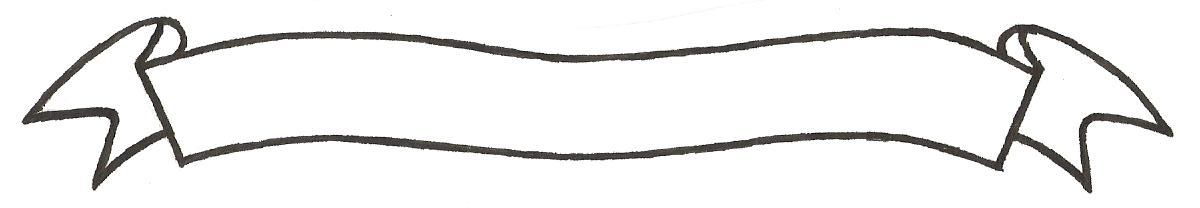 MERU UNIVERSITY OF SCIENCE AND TECHNOLOGYP.O. Box 972-60200 – Meru-Kenya.Tel: 020-2069349, 061-2309217. 064-30320 Cell phone: +254 712524293, +254 789151411Fax: 064-30321Website: www.must.ac.ke  Email: info@mucst.ac.keUniversity Examinations 2014/2015 STAGE 1EXAMINATION FOR CERTIFICATE IN INFORMATION TECHNOLOGY CIT 1104: MICROSOFT ACCESS DATE: APRIL 2015					   	                              TIME: 11/2 HOURSINSTRUCTIONS: Answer question one and any other two questions QUESTION ONE (30 MARKS)Define the following terms:Data									(2 Marks)Data type 									(2 Marks)Database 									(2 Marks)Database Management System						(2 Marks)Datasheet									(2 Marks)In Microsoft Access, a database designer cannot create a table without primary key.  Highlight three importance of setting a primary key for a database table		(3 Marks)Explain three functions of Database Management System			(6 Marks)Explain three ways of creating a database table in Microsoft Access		(3 Marks)In the design of a student database, the following were identified as ideal for the database tables Table 1: Student details	.Admin number	.Name.Date of Birth.Course.Gender.Telephone number.ID numberTable 2: Student Finance			.Admission number			.Tuition fee			.Caution fee			.Medical feeGiving examples from the tables above identify the following database keysCandidate key									(1 Mark)Primary key									(1 Mark)Alternate key									(1 Mark)Foreign key									(1 Mark)f)  Give a brief description of the following types of database usersDatabase Administrators							(1 Mark)Database designers 								(1 Mark)Sophisticated users								(1 Mark)Naïve users									(1 Mark)QUESTION TWO (15 MARKS)Define the following terms:Input Mask								(1 Mark)Field 									(1 Mark)Attribute 									(1 Mark)Caption									(1 Mark)State any three examples of a file management system software			(3 Marks)Explain four database models							(8 Marks) QUESTION THREE (15 MARKS)Explain two advantages of computerized database 				(2 Marks)Explain any two functions of queries 						(4 Marks)Explain three ways of setting the primary key in Microsoft Access 		(6 Marks)Briefly describe the Three Form Views						(3 Marks)QUESTION FOUR (15 MARKS)Discuss the following types of relationshipsOne-to-many relationship							(2 Marks)Many-to-many relationship						(2 Marks)Give any four disadvantages of traditional file system				(4 Marks)State any two ways of sorting a record						(4 Marks)State one function of report							(1 Mark)Define the term normalization as used in database users				(2 Marks)